Załącznik nr 4 do Regulaminu przyznawania usługi asystenta  osoby z niepełnosprawnościami dla studentów Uniwersytetu Opolskiego z niepełnosprawnością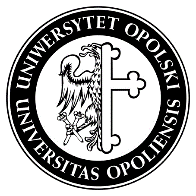 EWIDENCJA GODZIN USŁUG I ZADAŃ REALIZOWANYCH PRZEZ ASYSTENTA OSOBY Z NIEPEŁNOSPRAWNOŚCIAMIZa miesiącImię i nazwisko studentaImię i nazwisko asystentaData(dzień miesiąca)Godzina rozpoczęciaGodzina zakończeniaDziennik zajęć 
(charakterystyka zrealizowanych czynności)Liczba godzinPodpis asystentaRAZEM GODZIN: 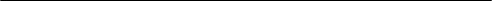 data i podpis studenta z niepełnosprawnościąSprawdzono pod względem merytorycznymdata i podpisDyrektor BDiSS UOdata i podpisprorektora ds. kształcenia i studentów